GSP internship formImportant information for the employerPlease confirm that the internship was completed. Please use your institutional letter-headed writing paper and please sign and stamp your letter.The internship is a compulsory part of the study programme. Please mention or shortly comment on the following items:time period of the internship and hours of work per week the student worked for your institutionjob duties and responsibilities of the internquality of the preparation of the Global Studies intern for the jobThank you for your kind cooperation. If you have any further question, please do not hesitate to contact us (for further information on the GSP programme and contact address, see www.global-studies.de).General informationExtract:	Study Programme MA in Social Sciences (Global Studies Programme); approved at the Albert-Ludwigs-			University  i.Br., 08.02.2002, p. 5:Internships are compulsory. They comprise practical work in public or private institutions through which students will gain insight into the organization and operation of a career in a societal field which they might seek at a later stage.Internships shall cover a minimum period of 6 weeks and shall be undertaken during the break of approx. five months between the third and fourth semester. Students will gain 4 ECTS credits (European Credit Transfer System) for the successful completion of their internship. This means the internship must comprise at least 110 working hours.  On completion of the internship, a report must be submitted which reflects the social scientific dimensions of the field of work during the internship. Employers must confirm that the internship was completed.Please sign and please submit the document in paper and also by email to info@global-studies.de by November 30th. Thank you.Place and date: 												Your signature: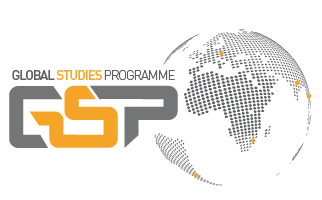 This form is also available online at: www.global-studies.deThis form is also available online at: www.global-studies.deStudent informationName:-  Phone:-  Address:Internship informationPosition title:-  Start/end date:-  Duration (weeks):-  Hours per week:Employer informationName of the institution:Supervisor name:-  Email:-  Phone:-  Address:STRUCTURED REPORTWhat are sociological, political, or ethnological issues  encountered through your internship? Please reflect the social scientific dimensions of the field of practical work during your internship.What are the active ‘know-hows’ that you have identified being used by you and your co-workers in your organization?Please provide a description of the institution where you have done your internship.Please fill out the following timetable.Please fill out the following timetable.Please fill out the following timetable.Please fill out the following timetable.WeekJob duty and responsibilityJob duty and responsibility123456789101112Further comments on your internship activities:Further comments on your internship activities:Further comments on your internship activities:With what objectives did you approach the internship experience? To what extent have these objectives been fulfilled?With what objectives did you approach the internship experience? To what extent have these objectives been fulfilled?With what objectives did you approach the internship experience? To what extent have these objectives been fulfilled?With what objectives did you approach the internship experience? To what extent have these objectives been fulfilled?How and why is your internship experience relevant to the Global Studies Programme?How and why is your internship experience relevant to the Global Studies Programme?How and why is your internship experience relevant to the Global Studies Programme?How and why is your internship experience relevant to the Global Studies Programme?Please provide a mini entry of your internship for the GSP internship database.Please provide a mini entry of your internship for the GSP internship database.Please provide a mini entry of your internship for the GSP internship database.Please provide a mini entry of your internship for the GSP internship database.Institution / HomepageInstitution / HomepageInstitution / HomepageYour work (2 mini-lines)Your work (2 mini-lines)Your work (2 mini-lines)